ПРАВОВОЙ БЮЛЛЕТЕНЬМУНИЦИПАЛЬНОГО ОБРАЗОВАНИЯЭНЕРГЕТИКСКИЙ ПОССОВЕТ№ 14 (68)от «26» декабря 2023п. Энергетик2023 годОГЛАВЛЕНИЕI РАЗДЕЛРЕШЕНИЯ СОВЕТА ДЕПУТАТОВ МУНИЦИПАЛЬНОГО ОБРАЗОВАНИЯ ЭНЕРГЕТИКСКИЙ ПОССОВЕТ НОВООРСКОГО РАЙОНА ОРЕНБУРГСКОЙ ОБЛАСТИЧЕТВЕРТОГО СОЗЫВАРЕШЕНИЕ от 25.12.2023 № 152О бюджете муниципального образования Энергетикский поссовет Новоорского района Оренбургской области на 2024 год и плановый период 2025 - 2026 годовВ соответствии с Бюджетным кодексом Российской Федерации, Федеральным законом от 06.10.2003 № 131 – ФЗ «Об общих принципах организации местного самоуправления в Российской Федерации», руководствуясь Уставом муниципального образования Энергетикский поссовет Новоорского района Оренбургской области, Совет депутатов      муниципального образования Энергетикский поссовет Новоорского района РЕШИЛ:1. Утвердить бюджет муниципального образования Энергетикский поссовет Новоорского района Оренбургской области (далее по тексту - муниципальное образование Энергетикский поссовет) на 2024 год и плановый период 2025 - 2026 годов следующего содержания:1.1.Утвердить основные характеристики бюджета муниципального образования Энергетикский поссовет на 2024 год и плановый период 2025-2026 годов:прогнозируемый общий объем доходов на 2024 год в сумме 86 042 819,57 рублей; на 2025 год в сумме 39 458 731,45 рублей; на 2026 год в сумме         43 546 256,23 рублей;прогнозируемый общий объем расходов на 2024 год в сумме 86 042 819,57 рублей; на 2025 год в сумме 39 485 731,45 рублей, в том числе условно утвержденные расходы – 1 000 000,00 рублей; на 2026 год в сумме 43 546 256,23 рублей, в том числе условно утвержденные расходы – 2 200 000,00 рублей;прогнозируемый дефицит бюджета муниципального образования Энергетикский поссовет на 2024 год в сумме 0,00 рублей, на 2025 год в сумме 0,00 рублей; на 2026 год в сумме 0,00 рублей.Верхний предел муниципального долга муниципального образования Энергетикский поссовет 1 января 2025 года в сумме 0,00 рублей, на 1 января 2026 года в сумме 0,00 рублей, на 1 января 2027 года в сумме 0,00 рублей.Предельный объем муниципального долга муниципального образования Энергетикский поссовет на 2024 год в сумме 0,00 рублей, в том числе верхний предел по муниципальным гарантиям 0 рублей.Предельный объем муниципального долга муниципального образования Энергетикский поссовет на 2025 год в сумме 0 рублей и на 2026 год в сумме 0 рублей, в том числе верхний предел долга по муниципальным гарантиям 0 рублей.1.2. Установить, что в 2024-2026 годах муниципальные гарантии муниципальным образованием Энергетикский поссовет не предоставляются, бюджетные ассигнования на исполнение муниципальных гарантий по возможным гарантийным случаям не предусматриваются.1.3. Утвердить объем дорожного фонда на 2024 год в сумме 9 604 183,11 рублей, на 2025 год в сумме 2 636 600,99 рублей, на 2026 год в сумме 2 695 725,77 рублей.1.4. Утвердить резервный фонд администрации муниципального образования Энергетикский поссовет Новоорского района на 2024 год в сумме 50 000,00 рублей. Расходование средств фонда производить на основании распоряжения администрации муниципального образования Энергетикский поссовет Новоорского района в соответствии с Положением о порядке формирования и выделения средств из резервного фонда администрации муниципального образования Энергетикский поссовет Новоорского района.1.5.Утвердить источники внутреннего финансирования дефицита бюджета муниципального образования Энергетикский поссовет на 2024 год и плановый период 2025 -2026 годов согласно приложению №1 к настоящему Решению. 1.6. Учесть поступление доходов в бюджет муниципального образования Энергетикский поссовет на 2024 год и плановый период 2025-2026 годов согласно приложению № 2 к настоящему Решению.1.7.  В случае изменения  в 2024 году и плановом периоде 2025-2026 годах состава и (или) функций Главных Администраторов доходов бюджета муниципального образования Энергетикский поссовет или Главных Администраторов источников финансирования дефицита бюджета муниципального  образования  Энергетикский поссовет, администрация вправе вносить соответствующие изменения в перечень главных администраторов  доходов и перечень главных администраторов источников финансирования дефицита бюджета муниципального образования  Энергетикский поссовет с последующим внесением изменений в настоящее Решение.1.8. Установить, что в случае получения в течение финансового года уведомлений о предоставлении субсидий, субвенций, иных межбюджетных трансфертов, имеющих целевое назначение, уведомлений по расчетам между бюджетами на соответствующие суммы увеличиваются (уменьшаются) плановые показатели по безвозмездным поступлениям от других бюджетов бюджетной системы Российской Федерации, утвержденные настоящим решением.Увеличение (уменьшение) плановых показателей по безвозмездным поступлениям от других бюджетов бюджетной системы Российской Федерации в соответствии с абзацем вторым настоящей части подлежит утверждению путем внесения изменений в настоящее решение не позднее 30 декабря 2024 года.1.9. Утвердить распределение бюджетных ассигнований бюджета поселения по разделам, подразделам, целевым статьям (муниципальным программам муниципального образования Энергетикский поссовет и непрограммным направлениям деятельности), группам и подгруппам видам расходов классификации расходов на 2024 год и плановый период 2025-2026 годов согласно приложению № 3 к настоящему Решению.    1.10. Установить в соответствии с абзацем 3 пункта 3 статьи 217 Бюджетного кодекса Российской Федерации следующие основания для внесения в 2024 году и плановом периоде 2025 – 2026 годах изменений в показатели сводной бюджетной росписи бюджета муниципального образования, связанные с особенностями исполнения бюджета:- в случае исполнения судебных актов, предусматривающих обращение взыскания на средства бюджетов бюджетной системы Российской Федерации;- в случае использования (перераспределения) средств резервных фондов, а также средств, иным образом зарезервированных в составе утвержденных бюджетных ассигнований, с указанием в решении о бюджете объема и направлений их использования;- в случае получения безвозмездных поступлений от физических и юридических лиц, имеющих целевое назначение, сверх объемов, утвержденных законом (решением) о бюджете, а также в случае сокращения (возврата при отсутствии потребности) указанных средств;  - распределение и перераспределение полученных в течение финансового года межбюджетных трансфертов из бюджета вышестоящего уровня;- перераспределение бюджетных ассигнований, предусмотренных главному распорядителю средств местного бюджета, между видами расходов, в том числе между элементами подгруппы видов расходов, в пределах общего объема бюджетных ассигнований по целевой статье расходов соответствующего раздела, подраздела классификации расходов бюджетов;-перераспределение бюджетных ассигнований между видами расходов и (или) целевыми статьями расходов в пределах общего объема бюджетных ассигнований соответствующего раздела, подраздела классификации расходов местного бюджета в целях обеспечения условий софинансирования получения средств из вышестоящего бюджета. - увеличение бюджетных ассигнований по отдельным разделам, подразделам, целевым статьям и видам расходов за счет экономии по использованию в текущем финансовом году бюджетных ассигнований на оказание  муниципальных услуг (выполнение работ) в пределах общего объема бюджетных ассигнований, предусмотренных главному распорядителю средств местного бюджета в текущем финансовом году на оказание муниципальных услуг (выполнение работ), при условии, что увеличение бюджетных ассигнований по соответствующему виду расходов не превышает 10 процентов;- перераспределение бюджетных ассигнований, предусмотренных главному распорядителю бюджетных средств, в размере, необходимом для исполнения обязательств, предусмотренных заключенными соглашениями о предоставлении межбюджетных трансфертов бюджету муниципального образования и (или) нормативными правовыми актами Российской Федерации, устанавливающими правила предоставления межбюджетных трансфертов;- перераспределение бюджетных ассигнований главных распорядителей бюджетных средств в целях реализации региональных проектов, направленных на достижение целей и решение задач национальных и федеральных проектов, приоритетных проектов Оренбургской области, приоритетных проектов Новоорского района и приоритетных проектов муниципального образования;- перераспределение бюджетных ассигнований на финансовое обеспечение мероприятий муниципальных программ между мероприятиями муниципальных программ, а также разделами (подразделами), видами расходов в целях исполнения обязательств местного бюджета;- перераспределение бюджетных ассигнований по непрограммным направлениям деятельности, между разделами (подразделами), целевыми статьями, видами расходов в ходе исполнения местного бюджета;- перераспределение бюджетных ассигнований между разделами, подразделами, целевыми статьями, видами расходов на повышение оплаты труда работников муниципальных учреждений;- увеличение расходов местного бюджета на фактически поступающие в местный бюджет средства в случае и порядке, установленным пунктом 5 статьи 242 Бюджетного кодекса Российской Федерации;- перераспределение бюджетных ассигнований в связи с консолидацией в местном бюджете средств, сэкономленных при осуществлении закупок товаров, работ, услуг;- увеличение бюджетных ассигнований сверх объемов, утвержденных настоящим решением, за счет поступающих из федерального, областного и районного бюджетов межбюджетных трансфертов, не имеющих целевого характера, в целях реализации региональных проектов, направленных на достижение целей и решение задач национальных и федеральных проектов, приоритетных проектов, муниципальных программ и непрограммных мероприятий;- перераспределение бюджетных ассигнований, предусмотренных главному распорядителю средств местного бюджета, между направлениями расходов в пределах общего объема бюджетных ассигнований программной (непрограммной) статьи кода целевой статьи расходов, видами расходов в целях исполнения обязательств местного бюджета.1.11. Утвердить бюджетные ассигнования бюджета муниципального образования Энергетикский поссовет по разделам и подразделам расходов классификации расходов на 2024 год и плановый период 2025-2026 годов согласно приложению № 4 к настоящему Решению. 1.12. Утвердить ведомственную структуру расходов бюджета муниципального образования Энергетикский поссовет на 2024 год и плановый период 2025 -2026 годов согласно приложению № 5 к настоящему Решению.1.13.Установить, что в 2024 году и плановом периоде 2025-2026 годах предоставление субсидий юридическим лицам (за исключением субсидий государственным (муниципальным) учреждениям), индивидуальным предпринимателям, физическим лицам - производителям товаров, работ, услуг из местного бюджета - осуществляется на безвозмездной и безвозвратной основе в целях возмещения затрат или недополученных доходов в связи с производством (реализацией) товаров, выполнением работ, оказанием услуг.Порядок предоставления субсидий получателям определяется постановлением Главы муниципального образования, принимаемом во исполнение решения о местном бюджете.1.14.Установить, что нормативные правовые акты органов местного самоуправления муниципального образования Энергетикский поссовет, влекущие дополнительные расходы за счет средств бюджета муниципального образования Энергетикский поссовет, а также сокращающие его доходную базу, реализуются и применяются только при наличии соответствующих источников дополнительных поступлений в бюджет муниципального образования Энергетикский поссовет и (или) при сокращении расходов по конкретным статьям бюджета Муниципального образования Энергетикский поссовет, а также после внесения соответствующих изменений в настоящее Решение.В случае если реализация правового акта частично обеспечена источниками финансирования в бюджете муниципального образования Энергетикский поссовет, такой правовой акт реализуется и применяется в пределах средств, предусмотренных на эти цели в бюджете муниципального образования Энергетикский поссовет на 2024 год и плановый период 2025-2026 годов.1.15. Установить, что неиспользованные в 2023 году субвенции и субсидии, имеющие целевое назначение, подлежат использованию в 2024 году на те же цели. При установлении отсутствия потребности в указанных средствах в 2024 году их остаток подлежит возврату в доход районного бюджета.1.16. Утвердить распределение бюджетных ассигнований бюджета поселения на 2024 год и плановый период 2025-2026 годов по целевым статьям (муниципальным программам и непрограммным направлениям деятельности муниципального образования Энергетикский поссовет), разделам, подразделам, группам и подгруппам видов расходов классификации расходов согласно приложению № 6 к настоящему Решению. 1.17. Утвердить общий объем иных межбюджетных трансфертов бюджету муниципального района из бюджета муниципального образования Энергетикский поссовет на решение вопросов местного значения межмуниципального характера на 2024 год и плановый период 2025-2026 годов, согласно приложению № 7 к настоящему Решению. Установить, что предоставление иных межбюджетных трансфертов в бюджет Новоорского района Оренбургской области осуществляется в соответствии с порядком предоставления межбюджетных трансфертов из муниципального образования Энергетикский поссовет, утвержденного решением Совета депутатов.1.18. Утвердить общий объем бюджетных ассигнований на исполнение публичных нормативных обязательств муниципального образования Энергетикский поссовет на 2024 год сумме 354 283,00 рублей, на 2025 год сумме 354 283,00 рублей, на 2026 год сумме 354 283,00 рублей, согласно приложению № 8 к настоящему Решению. 1.19. Утвердить программу муниципальных внутренних заимствований муниципального образования Энергетикский поссовет на 2024 год и на плановый период 2025 и 2026 годов согласно приложению № 9 к настоящему решению.Предельный объем заимствований муниципального образования Энергетикский поссовет, которые муниципальное образование Энергетикский поссовет вправе осуществлять в течение финансового года, ограничить в 2024 году суммой не более 0,0 тыс. рублей, в 2025 году – не более 0,0 тыс. рублей, в 2026 году – не более 0,0 тыс. рублей.1.20. Утвердить прогнозный план (программу) приватизации муниципального имущества, находящегося в собственности муниципального образования Энергетикский поссовет, на 2024 год согласно приложению 10 к настоящему решению.1.21. Установить, что размеры окладов денежного содержания по муниципальным должностям и должностям муниципальной службы Энергетикский поссовет индексируются с 1 января 2024 года с учетом уровня инфляции (потребительских цен).2. Настоящее решение вступает в силу после его официального опубликования в печатном средстве массовой информации Муниципального образования Энергетикский поссовет Новоорского района Оренбургской области «Правовой бюллетень Муниципального образования Энергетикский поссовет».3. Контроль за исполнением данного Решения   возложить на комиссию по бюджету, экономике, поселковому хозяйству и муниципальной собственности. Председатель Совета депутатов                       Главамуниципального образования                           муниципального образования Энергетикский поссовет                                    Энергетикский поссовет______________    Д.Ю. Чигарев                      ________________ В.В. Метлин СОВЕТ ДЕПУТАТОВмуниципального образованияЭнергетикский поссоветНовоорского районаОренбургской области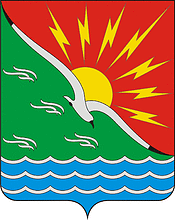 АДМИНИСТРАЦИЯмуниципального образованияЭнергетикский поссоветНовоорского районаОренбургской области№ п/пНаименованияСтр.1.I РАЗДЕЛ – РЕШЕНИЯ СОВЕТА ДЕПУТАТОВ МУНИЦИПАЛЬНОГО ОБРАЗОВАНИЯ ЭНЕРГЕТИКСКИЙ ПОССОВЕТ НОВООРСКОГО РАЙОНА ОРЕНБУРГСКОЙ ОБЛАСТИ ЧЕТВЕРТОГО СОЗЫВА31.1.РЕШЕНИЕ № 152 от 25.12.2023 «О бюджете муниципального образования Энергетикский поссовет Новоорского района Оренбургской области на 2024 год и плановый период2025 - 2026 годов»32.II РАЗДЕЛ – РАСПОРЯЖЕНИЯ И ПОСТАНОВЛЕНИЯ МУНИЦИПАЛЬНОГО ОБРАЗОВАНИЯ ЭНЕРГЕТИКСКИЙ ПОССОВЕТ НОВООРСКОГО РАЙОНА ОРЕНБУРГСКОЙ ОБЛАСТИ-3.III РАЗДЕЛ – АКТЫ ИНЫХ ОРГАНОВ МЕСТНОГО САМОУПРАВЛЕНИЯ МУНИЦИПАЛЬНОГО ОБРАЗОВАНИЯ ЭНЕРГЕТИКСКИЙ ПОССОВЕТ НОВООРСКОГО РАЙОНА ОРЕНБУРГСКОЙ ОБЛАСТИ-4.IV РАЗДЕЛ – ОФИЦИАЛЬНЫЕ СООБЩЕНИЯ И МАТЕРИАЛЫ, В ТОМ ЧИСЛЕ ИНФОРМАЦИОННОГО ХАРАКТЕРА, О ЗАСЕДАНИЯХ СОВЕТА ДЕПУТАТОВ МУНИЦИПАЛЬНОГО ОБРАЗОВАНИЯ ЭНЕРГЕТИКСКИЙ ПОССОВЕТ НОВООРСКОГО РАЙОНА ОРЕНБУРГСКОЙ ОБЛАСТИ, СОВЕТА ДЕПУТАТОВ МУНИЦИПАЛЬНОГО ОБРАЗОВАНИЯ ЭНЕРГЕТИКСКИЙ ПОССОВЕТ НОВООРСКОГО РАЙОНА ОРЕНБУРГСКОЙ ОБЛАСТИ, ПУБЛИЧНЫХ СЛУШАНИЯХ, ПРЕСС-КОНФЕРННЦИЯХ, «КРУГЛЫХ СТОЛАХ», СИМПОЗИУМАХ; ИНФОРМАЦИЯ О РЕЗУЛЬТАТАХ РАССМОТРЕНИЯ ОРГАНАМИ МЕСТНОГО САМОУПРАВЛЕНИЯ И ДОЛЖНОСТНЫМИ ЛИЦАМИ ДЕПУТАТСКИХ ЗАПРОСОВ, И ИНАЯ ОФИЦИАЛЬНАЯ ИНФОРМАЦИЯ. -Учредитель: Администрация муниципального образования Энергетикский поссовет Новоорского района Оренбургской области.Редакция: Администрация муниципального образования Энергетикский поссовет Новоорского района Оренбургской области.Главный редактор: Заместитель главы муниципального образования Энергетикский поссовет Новоорского района Оренбургской области.Отпечатано в Администрации муниципального образования Энергетикский поссовет Новоорского района Оренбургской области 462803, Оренбургская область, Новоорский район, ул. Правдухина д. № 72.Тираж: 02 экземпляра.Телефон: 8 (35363) 4-33-62